Масленица - весны привет!Масленица - это замечательный праздник! Он оставляет теплый отклик в душе, и это есть начало весны, и весенних капелей, и птичьих трелей.Уже который год в сельской библиотеке интересно и весело проходят проводы Масленицы, и на этот раз мы не стали делать исключение! Ребята, пришедшие в библиотеку, узнали о традициях праздника, поучаствовали в традиционных конкурсах: перетягивание каната, бег в мешках, водили хороводы с особыми «масленичными» песнями, сжиганием чучела, символизирующим зиму…, ну а после веселья угощались румяными блинами с ароматным чаем. А что еще на этот праздник надо?!Замечательно провели праздник, повеселились и распрощались с зимой, теперь будем ждать теплую весну.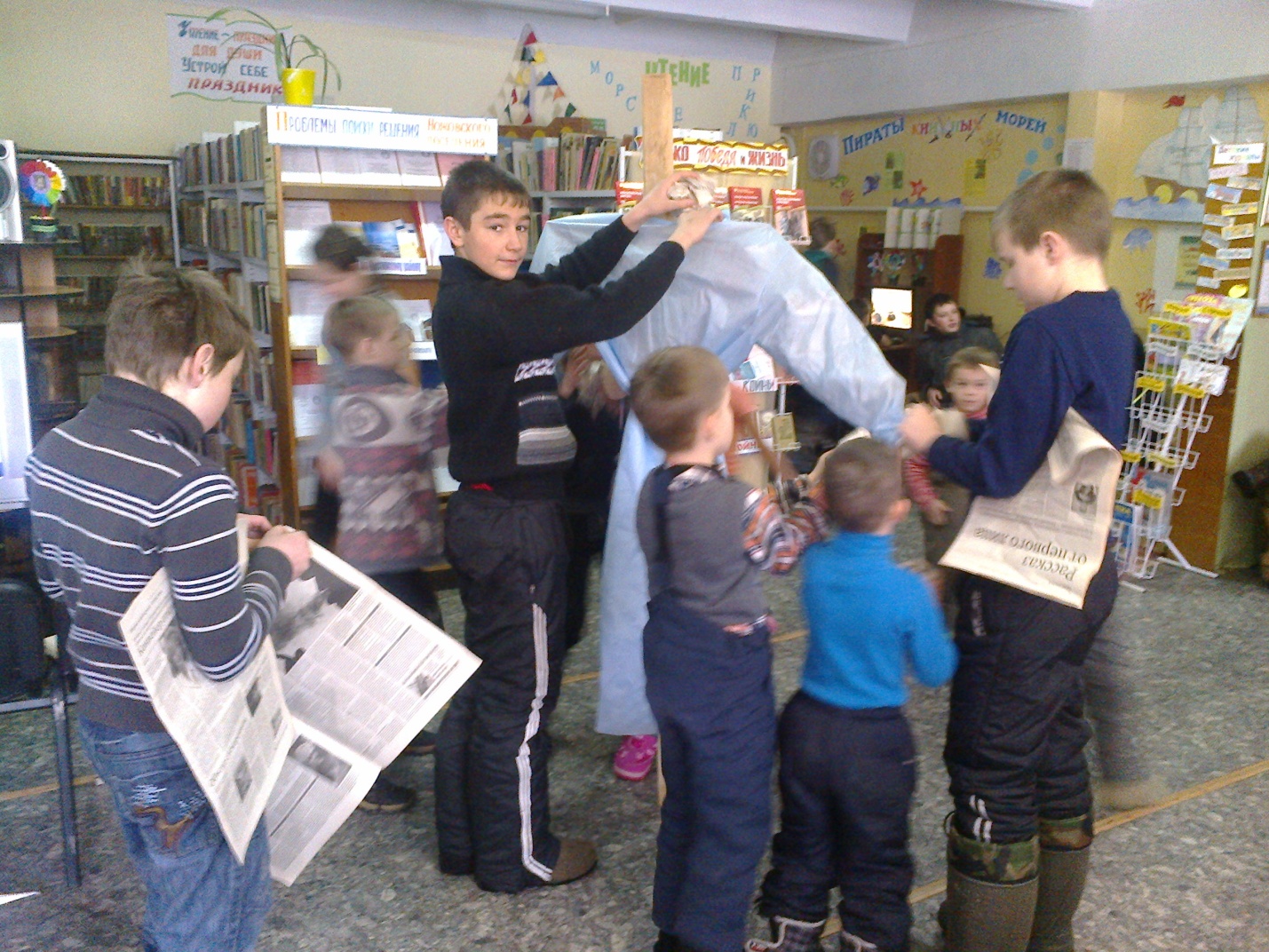 